Stödtrappa för mars månadKompensationen för mars månad avser hushåll i el områdena 3 och 4, det vill säga södra och mellersta Sverige.Stödet är utformat som en trappa där det lägsta trappsteget ligger på 400 kWh och där kunden får en kompensation på 100 kronor. Det högsta trappsteget är på 2000 kWh och uppåt, och där kunden kan få 1 000 kronor per månad.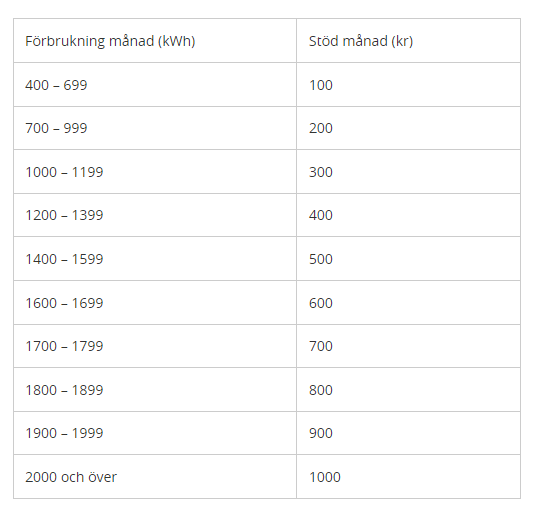 